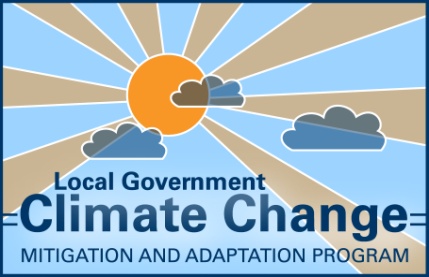 Expected outcomes of this module Climate change risk management is an emerging and interdisciplinary process. This module provides a methodology and suite of materials to assist facilitators and workshop participants to assess Council risks associated with climate change. The expected outcomes of this module are that participants will:Identify potential risks to Council service areas as a result of climate changeAnalyse risk statements to determine preliminary level of riskEvaluate risks to develop a list of priority risk statementsResources required for module deliveryHow to complete the moduleThe following tasks should ensure that the expected outcomes of the module are achieved:Prepare and understand the risk evaluation framework including success criteria (essentially a summary of the organisation’s long term objectives), likelihood and consequence scalesUnderstand risk statements and develop examplesPresent risk evaluation framework (success criteria, likelihood and consequence)Facilitate workshop participants to brainstorm climate change impact risk statementsFacilitate analysis of each risk statementUndertake risk evaluation to finalise a prioritised list of risk statements The information contained within this module was developed using Climate Change Impacts and Risk Management – A Guide for Business and Government developed by the (then) Australian Greenhouse Office 
(AGO) in 2006. The “AGO 2006 guidelines” should be used throughout the delivery of this module. The guidelines are available on the LGSA website www.lgsa.org.au. The AGO 2006 guidelines note that identifying, analysing and evaluating the risks is best undertaken as a single exercise. However, this may be too much to cover in one workshop and more than one workshop may be required. This module may be completed as one full day workshop or two half day workshops, the first for identifying risks and the second for analysing and prioritising risks. However, it is possible several workshops may be needed.The workshop/s for this module are likely to be most effective if led by an experienced facilitator or possibly an independent risk assessment specialist. It is recommended that an additional person assist to record outputs from the brainstorming of risk statements. Attention should be paid to ensuring consensus on outputs and this can be facilitated by projecting risk statements onto a screen or a similar means of making the proceedings visible to participants (e.g. recording information on a whiteboard). It is also important to build the understanding and support for this process and its outcomes from senior staff and councillors as they are likely to be responsible for decisions regarding acting on and communicating the risks.Module preparation3.1.1 Establishing the scenario, scope and stakeholders Establishing the context for risk management is important as it sets a foundation so that everyone can work from a common understanding of the scope of the exercise and how it will be undertaken. It also means the risk management process can be repeatable and clearly communicated.The facilitator, together with the Steering Committee, should:Select one or two climate change scenarios to work from (see module 2)  Define the scope of the risk assessment including the operational activities to be covered by the risk assessment (i.e. everything Council does or a specific subset of its activities), geographic boundaries and the time horizon. It is recommended that the entire scope of Council’s operations be addressed in one assessment exercise if possibleDetermine which stakeholders need to be consulted to take their views into account, which stakeholders should be involved in the analysis and who should be informed of the outcomes of the risk assessment and action planning processPrepare a summary of this information on the climate change scenario/s, scope and stakeholders for inclusion in the Workshop Briefing Paper and module 3 PowerPoint presentation3.1.2 Preparing a risk evaluation framework The objective of this task is to prepare an appropriate risk evaluation framework that is relevant to Council service objectives. A robust framework will require three key components. These include:Appropriate scales to describe the level of consequence of a risk if it should happenAppropriate scales to describe risk likelihood of suffering that level of consequenceA means of assigning a priority rating to a given consequence and likelihood.Council may have an existing risk management framework which is used for managing financial or Occupational Health and Safety risks. The Steering Committee should determine whether current risk management frameworks are appropriate for use in assessing climate impact risk (see case study on Townsville City Council). Using an existing risk management framework enables the output of the climate change risk analysis to be comparable with other risk assessments Council has undertaken.If Council does not have an existing framework, then the one outlined in the AGO 2006 guidelines is recommended. The AGO 2006 guidelines provide a generic framework for understanding climate change impacts and undertaking an initial risk assessment for Local Council. The purpose of the guidelines is to provide a starting point for local businesses and government. The risk matrix, consequence and likelihood scales for these guidelines are presented in Appendix A.The facilitator should:Work with the Steering Committee to choose a risk evaluation frameworkFamiliarise themselves with the chosen risk evaluation framework (Council’s existing framework or the one recommended in the AGO 2006 guidelines)3.1.3 Understanding risk statementsThe objective of this task is to practice developing risk statements before the workshop. Developing risk statements can often be confusing and it is important to understand the process before facilitating a workshop in this subject. The facilitator should:Familiarise themselves with the information in  Developing detailed risk statements Develop a number of example risk statements and test them using the risk evaluation frameworkPrepare some examples of risk statements to discuss in the workshop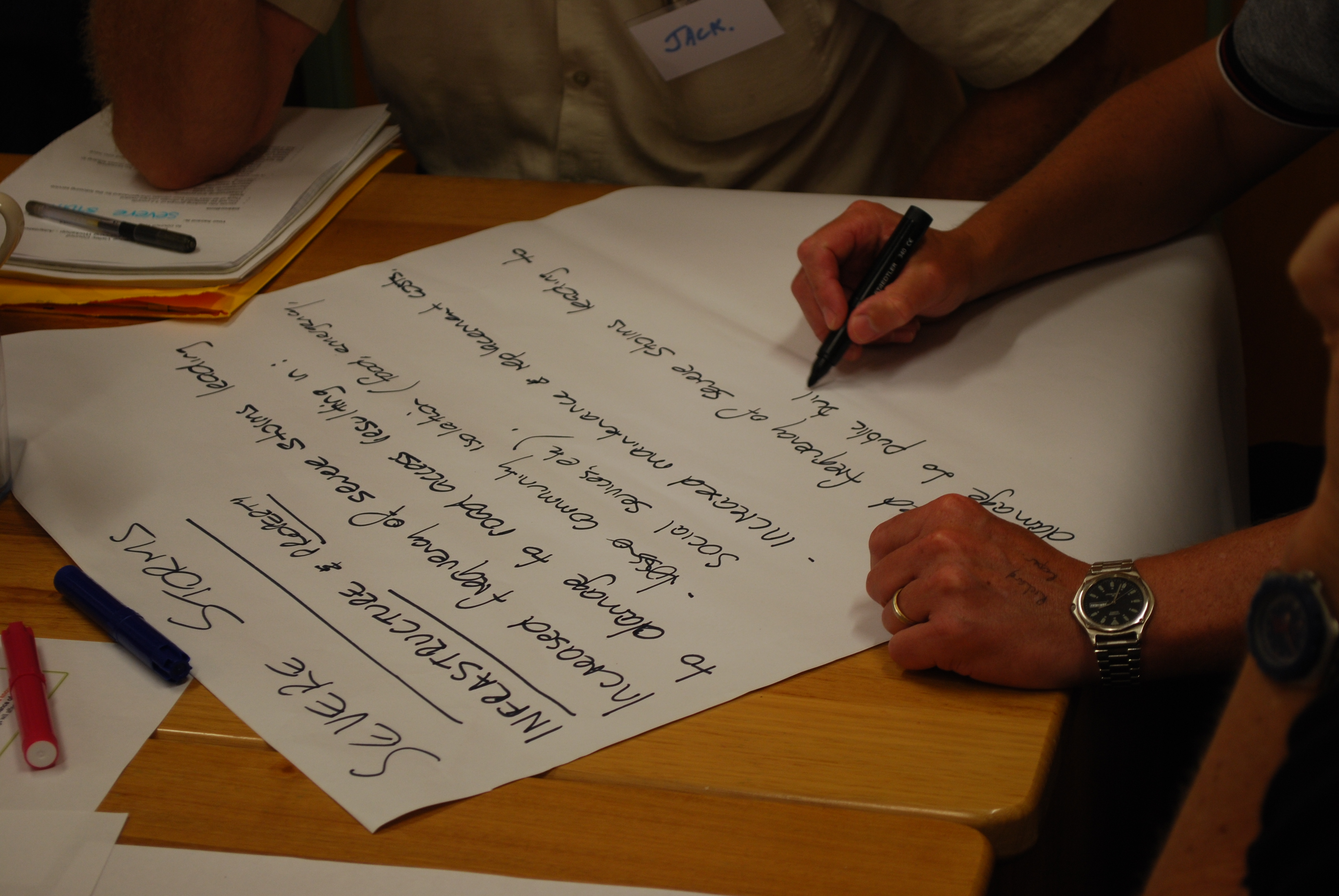 3.1.4 Narrowing in on key elementsIn order to identify risks in a systematic and efficient manner it can help to break the issues facing your council into discrete elements. Key elements are a set of topics that can be considered one by one, enabling more focus and more in depth consideration for each topic than trying to address everything at once. The use of key elements can ensure that all important issues are raised and effort is balanced between the topics. The set of key elements must be comprehensive, covering all significant issues, leave scope for creative input and achieve an appropriate level of detail. An example of key elements is listed in the AGO 2006 guidelines (page 42):Service deliveryRelated services and service providers PersonnelGeneral publicSystems and equipmentAdministration and support The facilitator should:Consider using this or another list of key elements. If key elements are used, the facilitator should explain thoroughly what the key elements cover. When assigning key elements to groups of workshop participants, the facilitator should ensure that there is at least one person in each group that has expertise in that area.3.1.5 Preparing workshop materialsThis task involves preparing materials for the workshop, which include: The module 3 PowerPoint presentation (template available from the LGSA)The Workshop Briefing Paper (template available from the LGSA) A handout with information for the brainstorming activity (template available from the LGSA)The Risk Assessment Tool (available from the LGSA)The facilitator should:Finalise the module 3 PowerPoint presentation by including relevant information such as the climate change scenario/s, the scope of the risk assessment, the chosen key elements and risk evaluation framework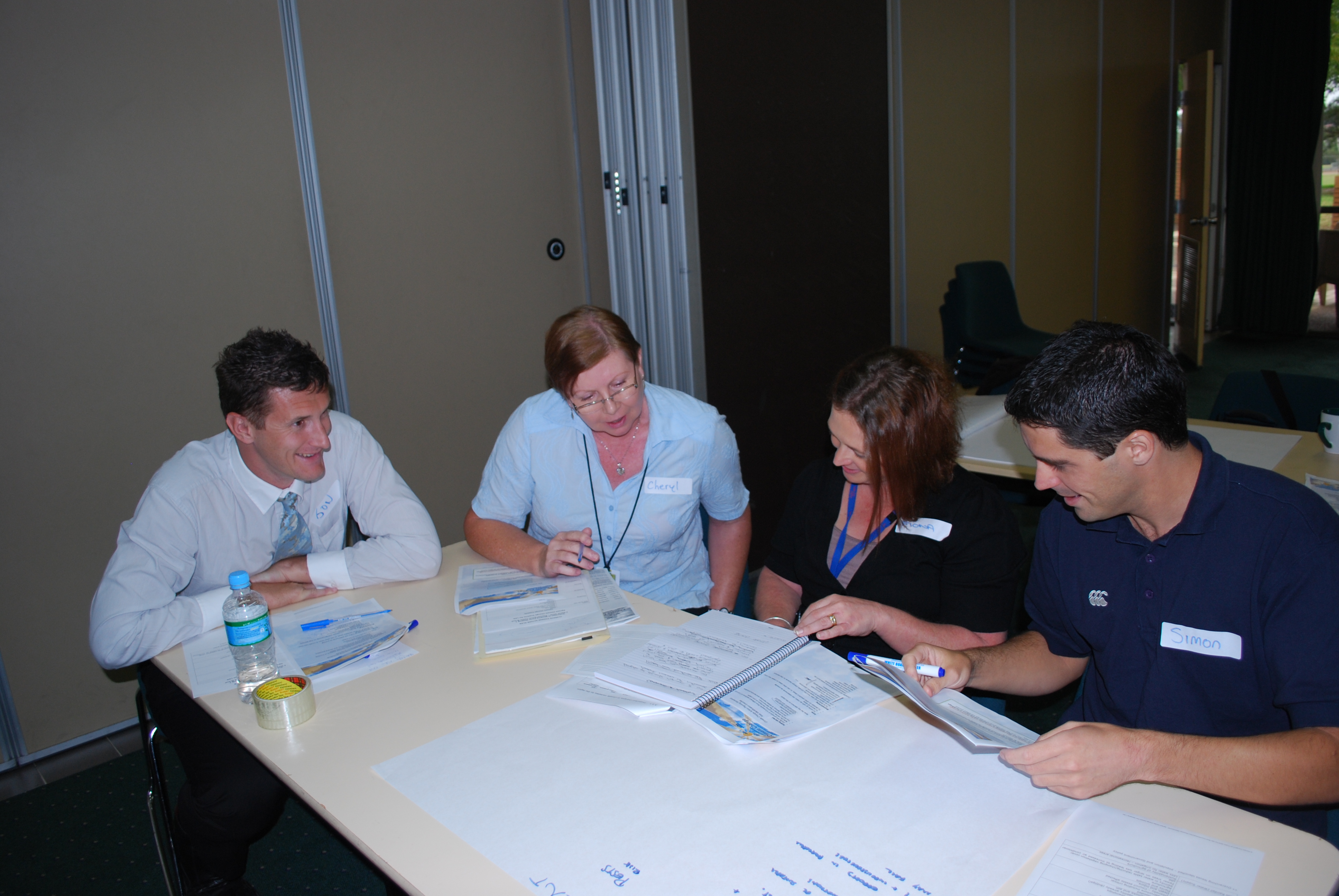 Finalise the Workshop Briefing Paper together with the Steering Committee and distribute to the Working Group prior to the workshopPrint the handout for the risk identification activityBecome familiar with the PowerPoint presentation, Workshop Briefing Paper and handout for the risk identification activityAssemble the necessary materials (listed on page 1)Workshop facilitation3.2.1 Presenting risk evaluation framework This task involves presenting the risk evaluation framework to the Working Group.The facilitator should:Present the introductory information on risk assessment, the risk assessment framework and the development of adequate risk statements (from the module 3 PowerPoint presentation)3.2.2 Brainstorming risk statementsThis task involves facilitating the working group to brainstorm climate change impact risk statements.The facilitator should:Provide guidance in the development of detailed risk statements (from the module 3 PowerPoint presentation)Divide the Working Group into smaller breakout groups of 3 or 4 people and provide them with large sheets of paper (e.g. A1 size) and marker pensAssign each group a key element (as in section 3.1.4 on page 5) or a climate change impact for which to develop climate change risk statementsAdopt the conventional rules of brainstorming that allow almost any input and suspend judgement. For example, “Increase in sea surface temperature leading to increased public use of beaches resulting in increased incidence of shark attacks” may sound like a far fetched risk but could be legitimate for a particular Council service area and should not be dismissed at this stage of the assessmentEncourage participants to work systematically through each key element and each climate scenario (if more two are used) (rather than randomly developing risk statements). Or if preferred, work through each climate impact. Developing Risk Trees (see Appendix B) can assist this processPrevent the workshop from being diverted into debating whether a risk is a climate change risk or not. If in doubt let the risk remain in the process and consider the matter after the workshop with the Steering CommitteeEnsure that risk statements are associated with a service area/ success criteriaEncourage participants to think about the implications of projected climate change on social and economic issues within the LGA. Economic issues could include changes to agricultural productivity in a rural council due to decreased water availability. An example of a social issue could include the increased requirement for community transport services to community facilities (such as air conditioned facilities and medical centres) by elderly populations due to increased heat waves  Examine the risk statements to make sure that they are detailed enough to analyse and evaluate in terms of success criteria, likelihood and consequence. Risk statements should NOT be discarded, but should be adapted in consultation with the relevant Council service area to an appropriate level of detail (See Box 1)3.2.3 Analysing each risk statementThis task involves facilitating the working group to analyse risk statements identified in the previous task to determine a level of risk for each statement.The facilitator should:Present and explain the chosen risk evaluation framework to participants (using the module 3 PowerPoint presentation) and pay particular attention to:Success criteria and how they relate to Council objectivesConsequence and likelihood scalesRisk analysis matrix(Examples can be found in Tables 1- 3 at Appendix A)Explain the risk analysis process. It is important that Council’s current controls are considered when determining the likelihood and consequence of each risk statement (risk analysis). Only measures that are already in place or committed and require no further action for implementation can be considered as controls. Examples of controls can be found in Table 4 of Appendix AFacilitate the working group to rate the likelihood and consequence of each risk statement and calculate a risk level according to the risk analysis matrix. It is important to ensure that the entire risk statement is being analysed rather than the hazard or the climate impact. Risk analysis can be completed using the Risk Assessment Tool (See Box 2)3.2.4 Evaluating and prioritising risk statementsThis task is completed following the risk analysis task. The objective is to ensure that the priority ratings are consistent with one another and to gain consensus among participants that the ratings are consistent within the context of their service area. This task can be undertaken in a workshop or with the Steering Committee. The facilitator should:Present the analysed risk statements with the risk ratings and order the risk statements by their ranking, starting from most severe risks and decreasing in severityFacilitate discussion around risk ratings and adjust any risks found to have been over or under-rated and agree a rating that participants feel is appropriate. The following principles can be used as a guide for categorising risks:Extreme priority risks demand urgent attention at the most senior level and can not be simply accepted as a part of routine operations without executive sanctionHigh priority risks are the most severe that can be accepted as a part of routine operations without executive sanction but they will be the responsibility of the most senior operational managementMedium priority risks can be expected to form part of routine operations but they will be explicitly assigned to relevant managers for action and maintained under reviewLow priority risk will be maintained under review but it is expected that existing controls will be sufficientThe Climate Change Action Planning Team or the Steering Committee should:Analyse any risk statements which were not analysed during the workshopsUndertake a review of all risk statements to evaluate and modify any ratingsIdentify any risks which may require more detailed analysis or expert input3.2.5 Administering the evaluation surveyAt the end of the workshop the facilitator should:Hand out evaluation survey and ask everyone to complete the survey before they leaveFinalising module outputsFollowing the workshop the facilitator and Steering Committee should:Include the date and version on the Risk Assessment Tool and any other relevant documentation. Risk management activities should be traceable and the records provide the foundation for improvement. Section 5.7 of the AS/NZS ISO 31000:2009 contains information on creating and keeping recordsFile the documentation from the workshop for later reference and potential inclusion in the action planThank participants for their involvement and contribution to the processFollow up on any issues or questions that were raised at the workshop and not completely resolved or answeredMake the PowerPoint presentation and any associated materials available to all staff membersCollate and analyse the results of the workshop evaluation and circulate a summary of the results to workshop participants Reflect on the strengths of the workshop and areas for improvement in future workshops and activitiesDevote due attention to planning how the risks and risk levels will be communicated to stakeholders, in particular councillors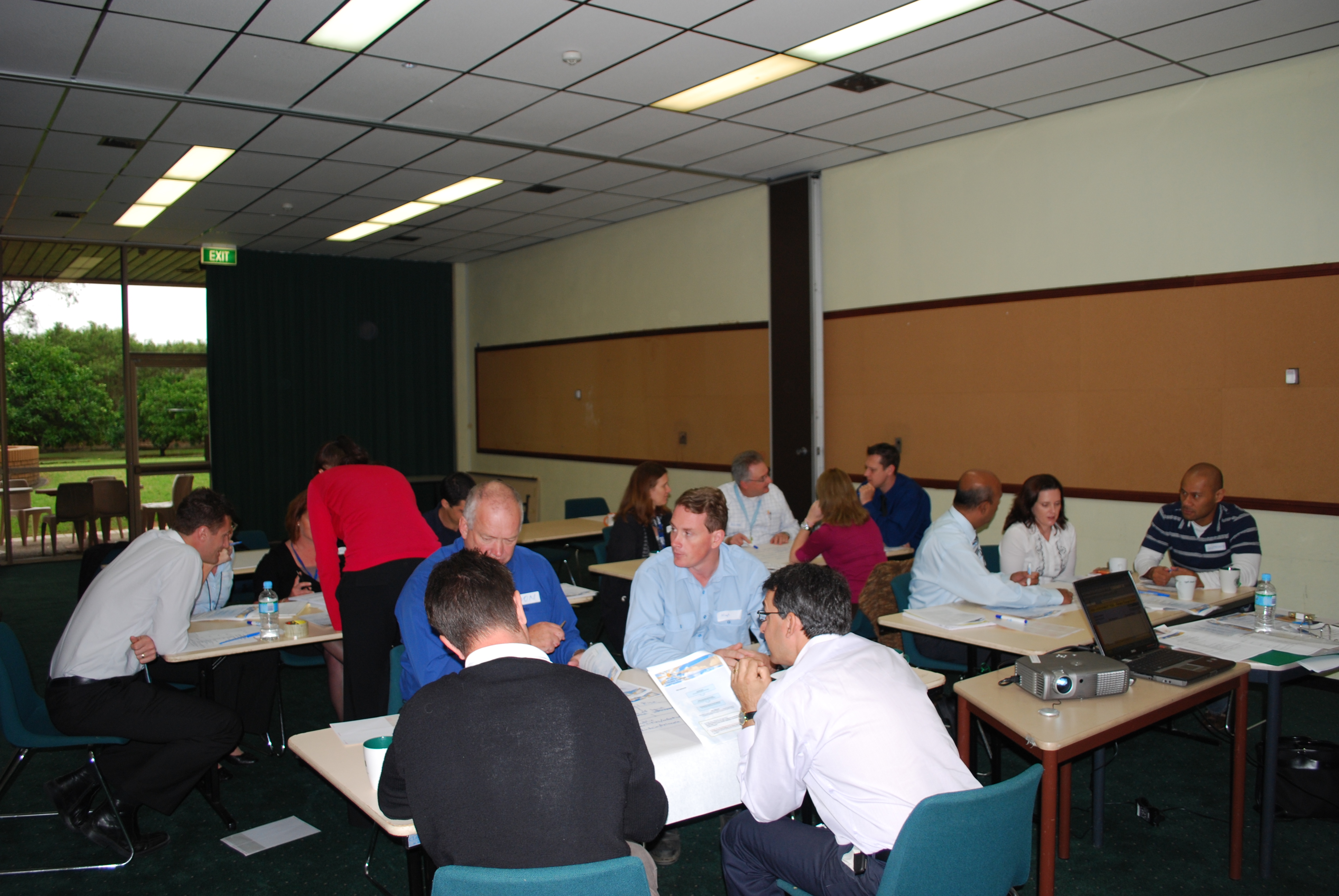 The delivery checklistAfter completion of this module you should have achieved the following:Useful referencesAGO, 2006, Climate Change Impacts and Risk Management – A Guide for Business and Government.AS/NZS ISO 31000:2009, Risk Management – Principles and guidelines.Ministry of the Environment (NZ Government), 2008, Climate Change Effects and Impacts Assessment: A Guidance Manual for Local Government in New Zealand.Links to useful resources are provided on the LGSA website (www.lgsa.org.au)Table : Example consequence scales and success criteria for a local Council (AGO, 2006)Table : Example likelihood ratings (AGO, 2006)Table : Matrix of likelihood and consequence for prioritisation of risks (AGO, 2006)Table : Examples of risk controls (AGO, 2006)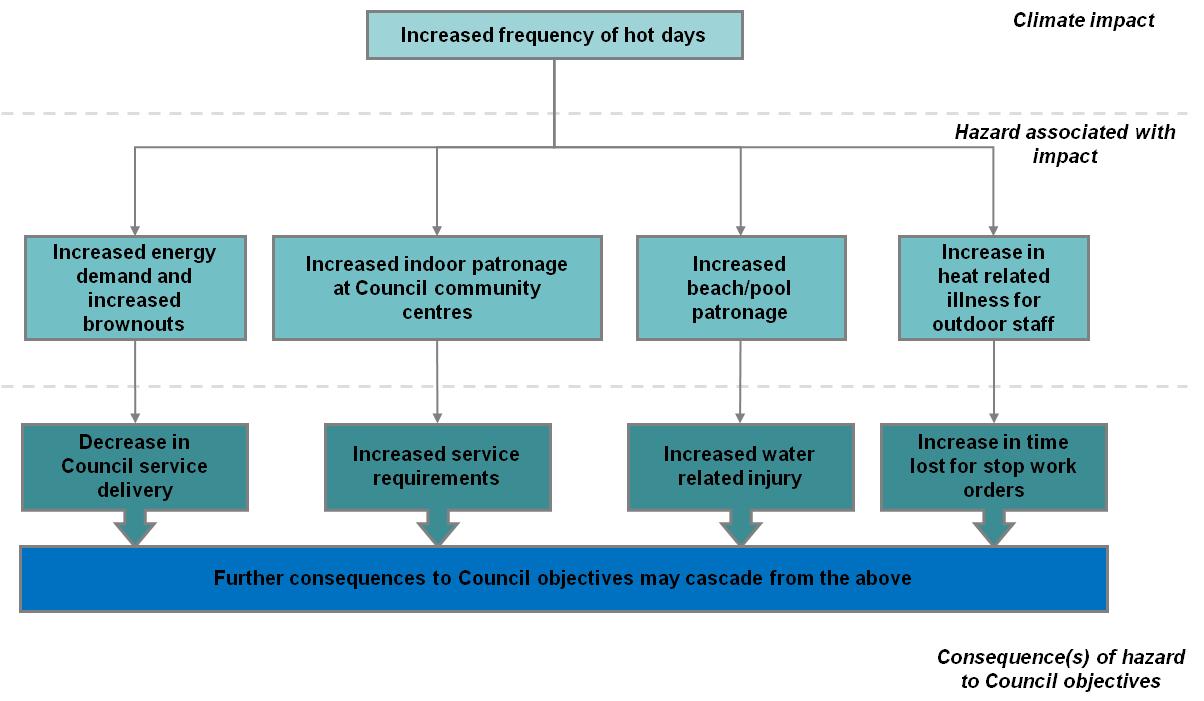 Delivery sequenceComplete following module 2 “Setting the Context”. The outcomes of this module are required for successful delivery of module 4 “Identifying and Prioritising Adaptation Actions”TimeframeAt least 3 hours for identifying risksAt least 3 hours for analysing and prioritising risks ParticipantsAll members of the Climate Change Action Planning Team including:the Steering Committeethe Working GroupMaterialsA computer (ideally with internet access)Projector and screen Whiteboard (optional)Whiteboard markers (optional)Module 3 PowerPoint presentation templateWorkshop Briefing Paper template Risk Assessment ToolCouncil risk assessment framework or risk assessment framework recommended by AGO (2006)Large sheets of paper (e.g. A1 size paper)Adhesive or thumb tacks to display paperMarker pensEvaluation forms (template available)AssistanceAn assistant is required to type up risk statements identified in the workshop Developing detailed risk statementsFacilitating the development of detailed risk statements is essential during the risk identification task. Risk statements should be detailed enough so they can be analysed using the likelihood and consequence scales. The following recommendations are provided for developing detailed risk statements:Try and include the climate impact (source), the hazard associated with that impact (event) and the consequence of that hazard to Council objectives. Test the risk statement to see if it can be assessed using the likelihood and consequence scales. Below are examples of an adequate risk statement and one which may not be detailed enough for assessment:A number of hazards may be associated with a single climate impact and a number of consequences may arise from the one hazard (see the “risk tree” in Appendix B). In such cases, separate risk statements should be developed for all consequence as outlined below:Separating risk statements will increase the ease of analysis and improve the quality of the adaptation actions.Box 2 – Using the risk assessment toolThis information in Box 2 relates to the risk assessment tool supplied with these guidelines.Input all risk statements and associated climate variables, success criteria, service area and current control measures (if any) into the tool.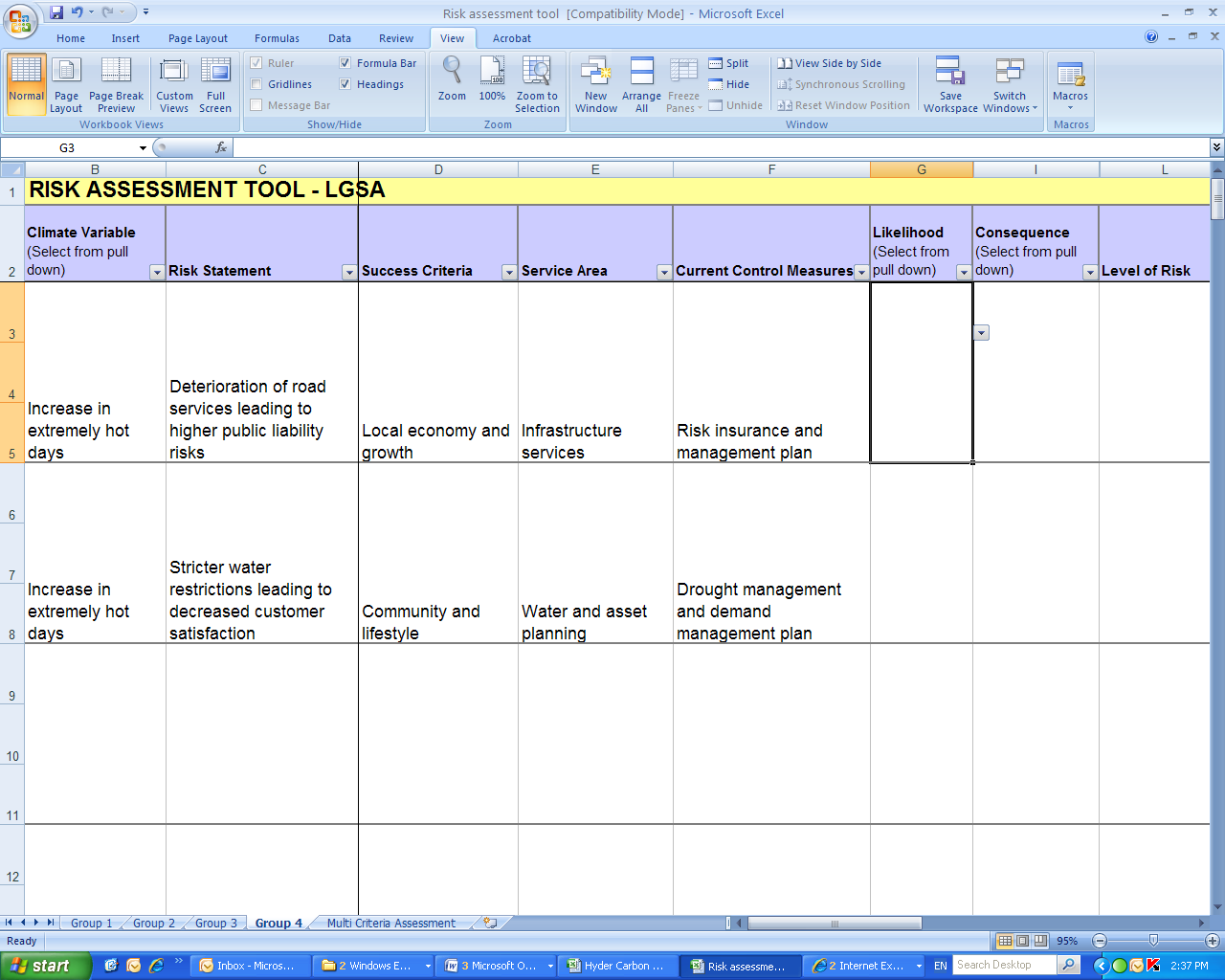 Assess the risk statement using the risk evaluation framework (likelihood, consequence and success criteria – see Appendix B). Use the drop down menus to input these into the tool.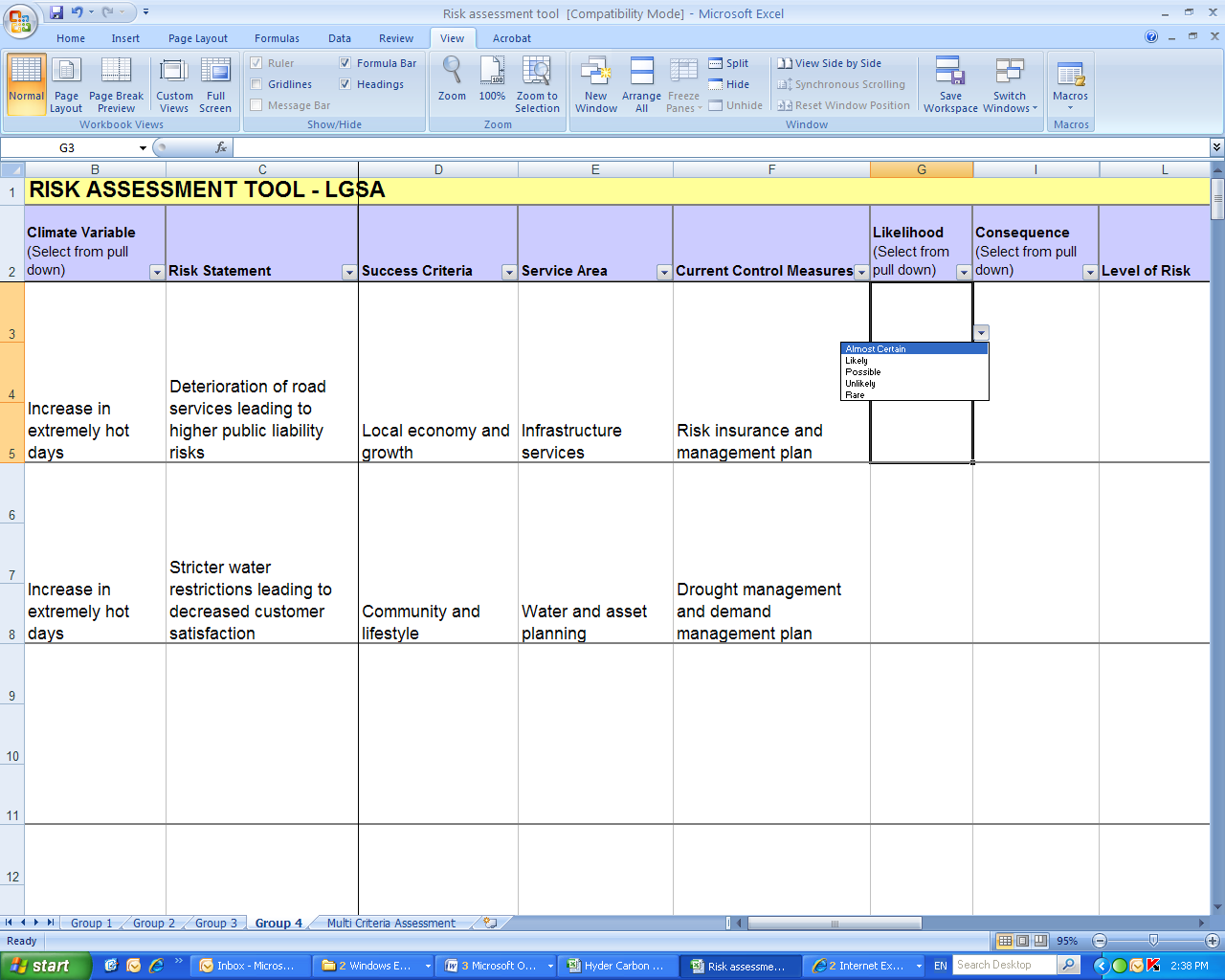 After rating likelihood and consequence, the tool will calculate the level of risk.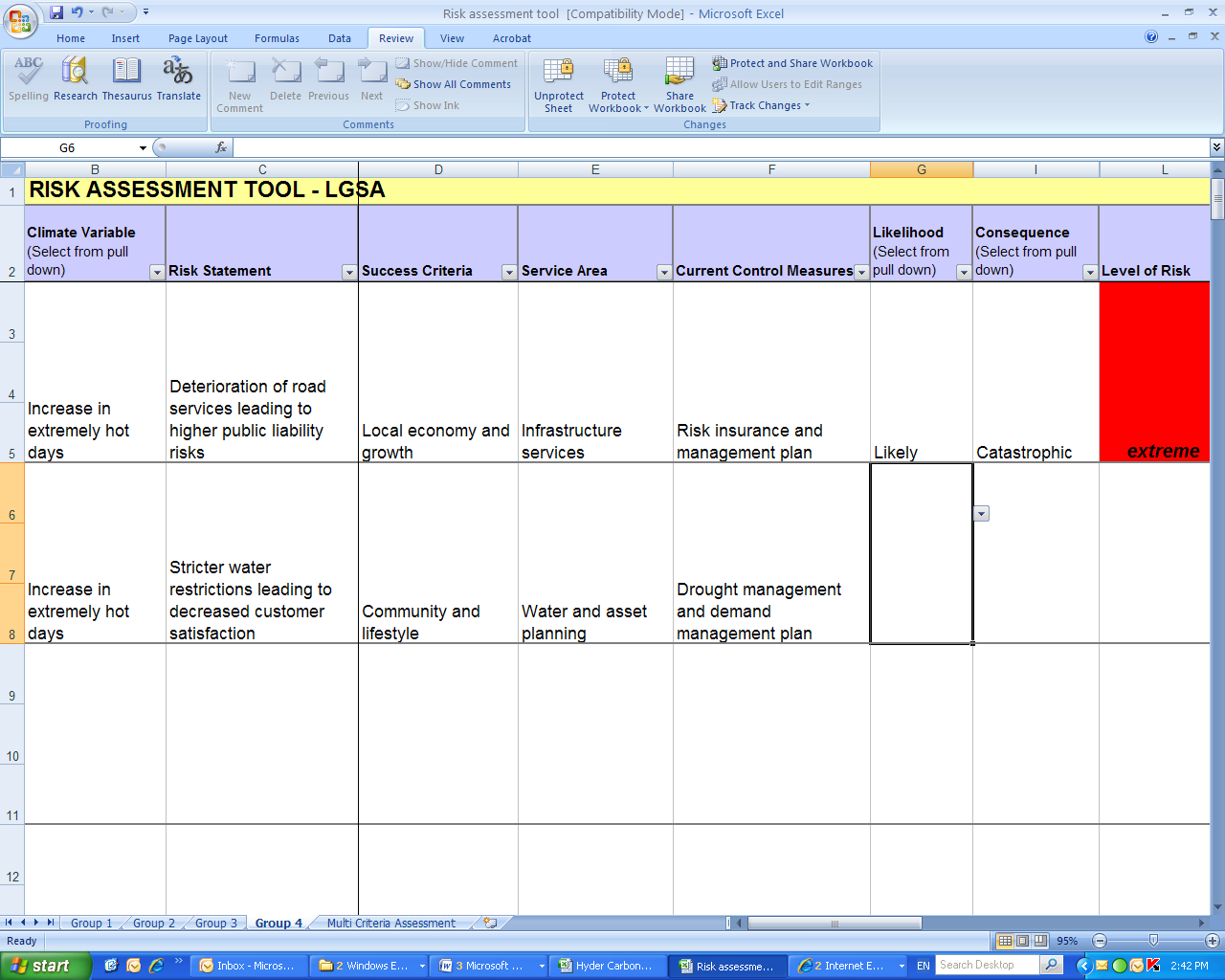 The worksheets may be locked to prevent people from accidentally erasing formulas. They can be unlocked by going to the Tools menu, selecting Protection » Unprotect Sheet. Note that you will have to do this for each worksheet. TaskCompletePresented an appropriate risk assessment framework and its application to climate change impactsYes / NoDeveloped a list of detailed climate change impact risk statements relevant to Council service areasYes / NoFacilitated the analysis of each risk statement to determine initial risk levelsYes / NoUndertaken an evaluation of risks to finalise a list of priority risks to be addressed in an action planYes / NoAdministered and collected evaluation surveyYes / NoFinalised module outputs (as listed on page 10) Yes / NoRatingSuccess CriteriaSuccess CriteriaSuccess CriteriaSuccess CriteriaSuccess CriteriaSuccess CriteriaSuccess CriteriaRatingPublic SafetyLocal economy and growthCommunity and lifestyleEnvironment and sustainabilityPublic administrationOther success criteriaRatingCatastrophicLarge number of injury or loss of lifeRegional decline leading to widespread business failure, loss of employment and hardshipThe region would be seen as very unattractive, moribund and unable to support its communityMajor widespread loss of environmental amenity and progressive irrecoverable environmental damagePublic administration would fall into decay and cease to be effectiveA level that would constitute a complete failureRatingMajorIsolated instances of serious injury or loss of lifeRegional stagnation such that businesses are unable to thrive and employment does not keep pace with population growthSevere and widespread decline in services and quality of life within the communitySevere loss of environmental amenity and a danger of continuing environmental damagePublic administration would struggle to remain effective and would be seen to be in danger of failing completelyA level that would constitute a major problem close to complete failureRatingModerateSmall number of injurySignificant general reduction in economic performance relative to current forecastsGeneral appreciable decline in servicesIsolated but significant instances of environmental damage that might be reversed with intensive effortsPublic administration would be under pressure on several frontsA significant issue which may be reversed with major effortsRatingMinorSerious near misses or minor injuriesIndividually significant but isolated areas of reduction in economic performance relative to current forecastsIsolated but noticeable examples of decline in servicesMinor instances of environmental damage that could be reversedIsolated instances of public administration being under severe pressureNo significant harm, but should be considered to prevent further escalationRatingInsignificantAppearance of a threat but no actual harmMinor shortfall relative to current forecastsThere would be minor areas in which the region was unable to maintain its current servicesNo environmental damageThere would be minor instances of public administration being under more than usual stress but it could be managedA level that would attract no additional attention or resourcesLikelihood ratingRecurrent RisksSingle EventsAlmost CertainCould occur several times per yearMore likely than not – probability of occurring greater than 50%LikelyMay arise about once per yearAs likely as not – 50/50 chancePossibleMay arise once in 10 yearsLess likely than not but still appreciable – Probability less than 50% but still quite highUnlikelyMay arise once in 10 years to 25 yearsUnlikely but not negligible – Probability low but noticeably greater than zeroRareUnlikely during the next 25 yearsNegligible – probability very small, close to zeroLikelihoodConsequenceConsequenceConsequenceConsequenceConsequenceConsequenceLikelihoodInsignificantMinorModerateMajorCatastrophicLikelihoodAlmost CertainMediumMediumHighExtremeExtremeLikelihoodLikelyLowMediumHighHighExtremeLikelihoodPossibleLowMediumMediumHighHighLikelihoodUnlikelyLowLowMediumMediumMediumLikelihoodRareLowLowLowLowMediumOnly measures that are already in place or committed and require no further action to be implemented can be claimed as controls. Measures that might be taken to treat risks in the future cannot be assumed to be in placeControls on degradation of infrastructure:Routine monitoring and repair systemsInherent robustness in the design and constructionThe existence of alternatives that can be used if the main infrastructure system failsControls on flooding due to storms and high tides:The existing elevation of homes and other buildings above sea levelThe design and construction of assets that may be affected by floodingExisting barrages, levees and other flood control mechanismsControls on outbreaks of plant, animal and human diseases:Early warning monitoring systemsProphylactic treatments already in placeNaturally occurring mechanisms that compete with or counter the disease and will develop at the same time as the conditions that promote the diseaseControls on movements of population:Economic barriers to relocationExisting distribution of health, transport and other infrastructureEstablished government programs that provide incentives to remain in placeGrowth of business opportunities associated with climate change that offer fresh employment in existing centres of population